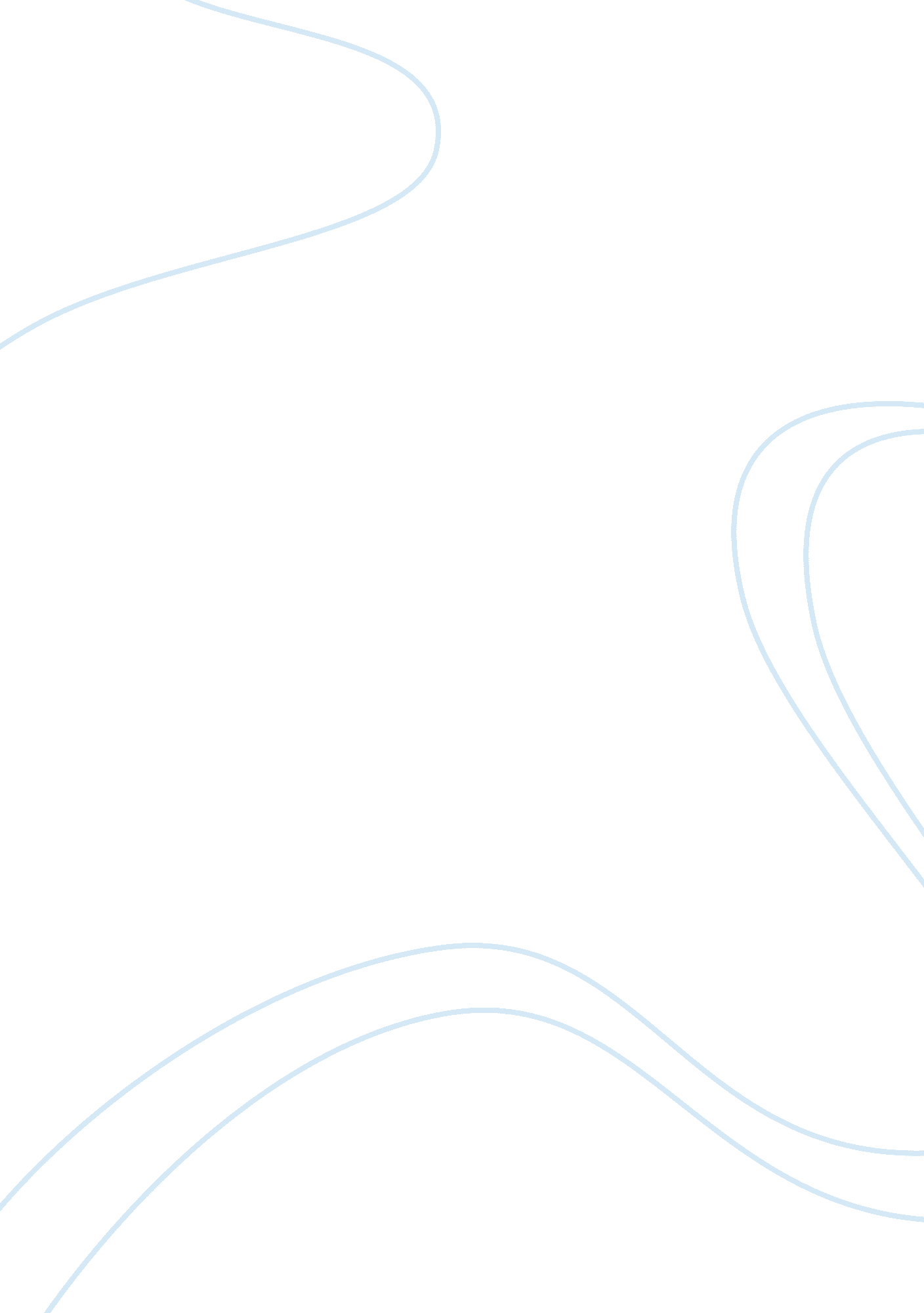 A concert from heaven critical thinking examplesArt & Culture, Music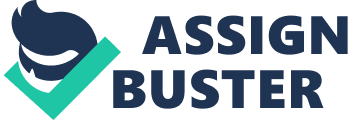 The concert kick started with a classical Jazz song called Perdido. The music though slow was a treat to the years. The song was performed by the duet of Juan Tizol and Duke Ellington. Both sang the song indeed beautifully and maintained the perfect tempo and atmosphere required for the song. The saxophones and Trombones complemented them. It wasn’t long before people joined the singers in singing the song and I was no exception. The song and the performance suited the event and gave a desired and perfect start to the event. 
The engrossing performance was followed by ‘ Down for the Count’ by Frank Foster. Though the singer did pretty well, his performance failed to bring the audience out of the awe of the exceptional starting song that had just finished. But it wasn’t look before the audience got into the groove again and was excited to the core by what was to be the best performance of the evening. It was the song ‘ Critical Mass’, originally composed and sung by the British progressive metal band Threshold. Though I had listened to the song earlier also, it was a totally different feeling to listen to it live. It was this commendable performance by Jeff Jarvis that set the tone for the evening. The song was full of energy and enthused each and every soul in the crowd. It wasn’t long before I could feel my feet tapping to the tune. I enjoyed the song and the refreshing music that required a group of Saxophones, Trumpets and Trombones to be produced. The rhythm and the beat of the song were just perfect to drive anybody into getting up and dance. The rapid tempo added that extra bit to the performance and made it truly special. 
This special performance completely overshadowed the other three performances of the evening, with the crowd and audience shouting and chanting ‘ Critical Mass Once More’ all the time. Though other three performances by gifted and quality singers were also part of the concert, I personally loved and liked Critical Mass the most. The performance with the perfect balance of music, singing and rhythm held my total interest and attention throughout. 
Therefore, I can proudly say that the concert changed my views about Jazz music. The songs and the performances left a lasting impression on me, which are hard to fade away. I enjoy, cherished and relished every moment of the concert. The performances were a perfect semblance of catchy rhythm, graceful melody, sweet voices and absorbing music. All through the concert I feel like dancing to the tunes. It was indeed a pleasure to attend such a concert, which brought in top class talent. I am indeed thankful to the university for giving such a pleasant opportunity and I look forward to many such concerts in the future. 